СПИСЪКс промяна на адреси на временни пунктове в обл. В. Търново и обл. Хасково и промяна на графици за  раздаване на храни във временни  пунктове в обл. Русе (промените са нанесени с червен цвят)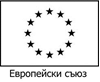 №по редВременни пунктове/населено място/Адрес на пунктоветеПериод на раздаване/начална и крайна дата на раздаване/В. Търново В. Търново В. Търново В. Търново 1Велико Търново - градгр. Велико Търново, ул. „Козлодуй“ № 420.09.2021 г. – 29.10.2021 г.2Велико Търново - селагр. Велико Търново, ул. „Цанко Церковски“ № 1004.10.2021 г. – 29.10.2021 г.3Горна Оряховица - градгр. Горна Оряховица, ул. „Вичо Грънчаров“ № 19 (пенсионерски клуб )20.09.2021 г. – 29.10.2021 г.4Горна Оряховица - селагр. Горна Оряховица, ул. „Св. Княз Борис I“  № 29 04.10.2021 г. – 29.10.2021 г.5Еленагр. Елена, ул. „Иван Момчилов“  №5220.09.2021 г. – 29.10.2021 г.6Златарицагр. Златарица,  ул. „Стефан Попстоянов“ № 120.09.2021 г. – 29.10.2021 г.7Лясковецгр. Лясковец, ул. „Младост“ № 1, (Домашен социален патронаж)27.09.2021 г. – 29.10.2021 г.8Павликенигр. Павликени, ул. „Княз Дондуков – Корсаков“ № 227.09.2021 г. – 29.10.2021 г.9Полски Тръмбешгр. Полски Тръмбеш, ул. „Тунджа“ № 10 (Домашен социален патронаж)27.09.2021 г. – 29.10.2021 г.10Свищовгр. Свищов, ул. „Трети март“ № 74,Техникум по индустриална химия27.09.2021 г. – 29.10.2021 г.11Стражицагр. Стражица, ул. „ Казаларска. царица“ № 2 (ОП „Странични дейности“)27.09.2021 г. – 29.10.2021 г.12 Сухиндолгр. Сухиндол, ул. „Росица“ № 115 27.09.2021 г. – 29.10.2021 г.РусеРусеРусеРусе1Боровогр. Борово, ул. „Първи май” № 2, ЦСРИ „Детелина”. 24.09.2021 г. – 22.10.2021 г.2Бялагр. Бяла, ул. „Васил Левски ” № 11329.09.2021 г. – 29.10.2021 г.3Ветовогр. Ветово, ул. „Трети март” № 220.09.2021 г. – 22.10.2021 г.4Две могилигр. Две могили, ул. „Св. Св. Кирил и Методий” № 1623.09.2021 г. – 22.10.2021 г.5Ивановос. Иваново, ул. „Митко Палаузов” № 1А30.09.2021 г. – 22.10.2021 г.6Русе  - населени местагр. Русе, ул. „Потсдам” № 1, Хлебозавод11.10.2021 г. – 12.11.2021 г.7Русе  - градгр. Русе, ул. „Потсдам” № 1, Хлебозавод18.10.2021 г. – 12.11.2021 г.8Сливо полес. Бабово, ул. „Марин Павлов” № 1220.09.2021 г. – 22.10.2021 г.9Ценовос. Ценово, ул. „Цар Освободител” № 7228.09.2021 г. – 29.10.2021 г.ХасковоХасковоХасковоХасково1Димитровградгр. Димитровград, ул. „Цар Симеон” № 11, склад на БЧК20.09.2021 г. – 29.10.2021 г.2Ивайловградгр. Ивайловград, ул. „Оборище” № 10, Болницата27.09.2021 г. – 29.10.2021 г.3Любимецгр. Любимец, пл. „3-ти март” бл. № 320.09.2021 г. – 29.10.2021 г.4Маджаровогр. Маджарово, СУ „Димитър Маджаров”27.09.2021 г. – 29.10.2021 г.5Минерални банис. Минерални бани, ул. „Липа” № 1, Клуб на инвалида28.09.2021 г. – 29.10.2021 г.6Свиленградгр. Свиленград, бул. „България” № 26 27.09.2021 г. – 29.10.2021 г.7Симеоновградгр. Симеоновград, пл. „Шейновски” № 1, Поликлиниката20.09.2021 г. – 29.10.2021 г.8Стамболовос. Стамболово, Бистро „Чънара”, склад 27.09.2021 г. – 29.10.2021 г.9Тополовградгр. Тополовград, ул. „Христо Смирненски” № 3427.09.2021 г. – 29.10.2021 г.10Харманлигр. Харманли, кв. „Тракия”,ул. „Тодор Бакалов” №10, клуб на пенсионера20.09.2021 г. – 29.10.2021 г.11Хасково, квартал „Орфей”гр. Хасково, ул. „Пловдивска” № 3, Автошкола20.09.2021 г. – 29.10.2021 г.12Хасково, квартал „Република”гр. Хасково, ул. „Единство” №1, Здравен център20.09.2021 г. – 29.10.2021 г.13Хасково – селагр. Хасково, Димитровградско шосе, Тържищна компания „Марица” – Северна индустриална зона 04.10.2021 г. – 29.10.2021 г.